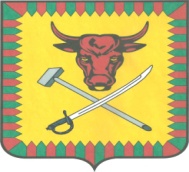 СОВЕТ МУНИЦИПАЛЬНОГО  РАЙОНА«ЧИТИНСКИЙ РАЙОН»РЕШЕНИЕот «24» ноября 2020 года                                                                                №183 О  заключении соглашений об осуществлении части полномочий по решению вопроса местного значения по созданию условий для организации досуга и обеспечения жителей поселения услугами организаций культуры муниципальным районом «Читинский район» от с.п. «Александровское», с.п. «Арахлейское», с.п. «Беклемишевское», с.п. «Верх-Читинское», с.п. «Елизаветинское», с.п. «Ингодинское», с.п. «Ленинское», с.п. «Новотроицкое», с.п. «Оленгуйское», с.п. «Сохондинское», с.п. «Сивяковское», с.п. «Смоленское», г.п. «Яблоновское», с.п.»Угданское», с.п. «Шишкинское» на 2021 год.Руководствуясь ч.4 ст.15 Федерального закона от 06.10.2003г. № 131-ФЗ «Об общих принципах организации местного самоуправления в Российской Федерации» (с изменениями и дополнениями), Бюджетным кодексом Российской Федерации, Порядком заключения соглашений между органами местного самоуправления муниципального района «Читинский район» и органами местного самоуправления поселений, входящих в состав муниципального района, утвержденного Решением Совета муниципального района «Читинский район» от  27.02.2015г. № 141,  Уставом муниципального района «Читинский район», Решением Советов с.п. «Александровское» от 24 сентября 2020г. №29, с.п. «Арахлейское» от 13 октября 2020г. №5, с.п. «Беклемишевское» от 3 ноября 2020г. №5, с.п. «Верх-Читинское» от 4 октября 2020г. №12, с.п. «Елизаветинское» от 7 октября №8, с.п. «Ингодинское» от 2 октября №17, с.п. «Ленинское» от 2 ноября №1, с.п. «Новотроицкое» от 13 октября 2020г. №5, », с.п. «Оленгуйское» от 6 ноября № 34, с.п. «Сохондинское» от 30 октября № 26, с.п. «Сивяковское» от 12 октября 2020г. №29, с.п. «Смоленское» от 16 октября №111, г.п. «Яблоновское» от 9 октября 2020г. №33, с.п.»Угданское», от 3 октября 2020г. №9, с.п. «Шишкинское» от 7 октября 2020г. №3 Совет муниципального района «Читинский район» решил:Муниципальному району «Читинский район» принять часть полномочий для их осуществления на 2021 год, а именно:- создание условий для организации досуга и обеспечения жителей поселения услугами организаций культуры.Муниципальному району «Читинский район» заключить соглашения с администрациями с.п. «Александровское», с.п. «Арахлейское», с.п. «Беклемишевское» с.п., с.п. «Верх-Читинское», с.п. «Елизаветинское», с.п. «Ингодинское», с.п. «Ленинское», с.п. «Новотроицкое», с.п. «Оленгуйское»,  «Сохондинское», с.п. «Сивяковское», с.п. «Смоленское», г.п. «Яблоновское», с.п.»Угданское», с.п. «Шишкинское» «О передаче части полномочий по созданию условий для организации досуга и обеспечения жителей поселения услугами организаций культуры муниципальному району «Читинский район» на 2021 год.Настоящее решение вступает в силу с момента официального опубликования (обнародования), но распространяет свое действие, на отношения, возникшие с 01.01.2021г.Муниципальному району «Читинский район» опубликовать настоящее решение в уполномоченном печатном органе и разместить на официальном сайте муниципального района «Читинский район».И.о. главы муниципального района«Читинский район»                                                                      В.А. ХолмогоровСОВЕТСЕЛЬСКОГО ПОСЕЛЕНИЯ«АЛЕКСАНДРОВСКОЕ»РЕШЕНИЕ  «24» _сентября 2020 года                 				   	     №29«О передаче части полномочий по созданию условий для организации досуга и обеспечения жителей поселения услугами организаций культуры сельского поселения «Александровское» муниципальному району «Читинский район» на 2021год»Руководствуясь Бюджетным кодексом Российской Федерации,  ст.15 Федерального закона от 06.10.2003 № 131-ФЗ «Об общих принципах организации местного самоуправления в Российской Федерации» (с изменениями и дополнениями), Уставом сельского поселения «Александровское», Положением «О порядке заключения Соглашения органами местного самоуправления сельского поселения  «Александровское» с органами местного самоуправления муниципального района «Читинский район» о передаче (принятии) части полномочий по решению вопросов местного значения», принятого Решением Совета сельского поселения  «Александровское» от 17.10.2017 №55, с целью эффективного решения вопроса местного значения по созданию условий для организации досуга и обеспечения жителей поселения услугами организаций культуры, Совет сельского поселения «Александровское»РЕШИЛ:1.  Администрации сельского поселения  «Александровское» передать часть полномочий по решению вопросов местного значения на 2021 год, а именно:- создание условий для организации досуга и обеспечения жителей поселения услугами организаций культуры.2. Администрации сельского поселения «Александровское» заключить Соглашение с администрацией муниципального района «Читинский район» о передаче осуществления вышеуказанных полномочий сельского поселения «Александровское» по решению вопросов местного значения администрации муниципального района «Читинский район».3. Объем межбюджетных трансфертов, рассчитанный в соответствии с согласованными методиками и расчетами межбюджетных трансфертов, предусматривается в соглашении о передаче части полномочий.4.  Направить настоящее решение в администрацию муниципального района «Читинский район» и Совет муниципального района «Читинский район».5. Обнародовать настоящее решение на информационном стенде и разместить на официальном сайте администрации сельского поселения «Александровское».4. Настоящее решение вступает в силу со дня его официального опубликования и распространяет своё действие на правоотношения, возникающие с 01.01.2021г.Глава сельского поселения«Александровское»						             У.С.Кондратьева СОГЛАШЕНИЕо передаче части полномочий по созданию условий для организации досуга и обеспечения жителей поселения услугами организаций культуры сельского поселения  «Александровское»муниципальному району «Читинский район» на 2021 годМуниципальный район «Читинский район», в лице главы муниципального района «Читинский район» Кургузкина Фёдора Анатольевича,  действующего на основании Устава муниципального района «Читинский район», именуемое в дальнейшем  муниципальный район  «Читинский район», с одной стороны, и муниципальное образование сельское поселение «Александровское», в лице  главы муниципального образования сельское поселение «Александровское»  Кондратьевой Ульяны Сергеевны, действующей на  основании Устава  муниципального образования сельское поселение «Александровское», именуемое в дальнейшем  муниципальное образование сельское поселение «Александровское», с другой стороны, совместно  именуемые  «Стороны»,  руководствуясь Гражданским кодексом Российской Федерации, Бюджетным кодексом Российской Федерации, статьей 14, пунктом 4 статьи 15 Федерального закона от 06.10.2003 №131-ФЗ «Об общих принципах организации местного самоуправления в Российской Федерации, Уставом муниципального  района «Читинский район», Уставом муниципального образования сельское поселение «Александровское», с целью эффективного решения вопросов местного значения, заключили настоящее Соглашение  о передаче части полномочий по решению вопросов местного значения по созданию условий для организации досуга и обеспечения жителей поселения услугами организаций культуры сельского поселения «Александровское» муниципальному району «Читинский район»:1. Общие положения1.1.Муниципальное образование сельское поселение «Александровское»  передает, а муниципальный район «Читинский район» принимает и осуществляет полномочия, перечисленные в  пункте 2 настоящего соглашения.1.2. Передача полномочий производится в интересах социально-экономического развития муниципального района  «Читинский район» и с учетом возможности эффективного их осуществления муниципальным районом «Читинский район».1.3. Для осуществления переданных муниципальному району «Читинский район» части полномочий  из бюджета сельского поселения «Александровское»  предоставляются межбюджетные трансферты в размере 809 руб.2. Перечень части полномочий, подлежащих передаче 2.1. Создание условий для организации досуга и обеспечения жителей поселения услугами организаций культуры сельского поселения «Александровское»:- организация сбора статистических показателей, характеризующих состояние сферы культуры поселений;- оказание методической помощи (повышение квалификации, семинары, тренинги, проведение массовых мероприятий и т. д.);- методическое и информационное обеспечение деятельности учреждения культуры;- подготовка и проведение мероприятий, с участием жителей и творческих коллективов поселения в районных, межрайонных творческих конкурсах, фестивалях;- подготовка и проведение мероприятий, посвященных официальным праздникам, установленных законами Российской Федерации, Дня села;- формирование муниципальных заданий по оказанию муниципальных услуг в сфере культуры и досуга, финансируемых за счет бюджетных средств.3.  Права и обязанности сторон3.1. Администрация сельского поселения «Александровское» имеет право:3.1.1.Осуществлять контроль за исполнением муниципальным районом «Читинский район» части полномочий, а также за целевым использованием предоставленных межбюджетных трансфертов.3.1.2.Требовать возврата суммы перечисленных межбюджетных трансфертов в случае их нецелевого использования.3.1.3.Требовать возврата суммы перечисленных межбюджетных трансфертов в случае неисполнения муниципальным районом «Читинский район» части полномочий, предусмотренных пунктом 2 настоящего Соглашения.3.2. Администрация сельского поселения «Александровское» обязана:3.2.1. Передать муниципальному району «Читинский район» в порядке, установленном пунктом 4 настоящего Соглашения, межбюджетные трансферты на реализацию полномочий, предусмотренных пунктом 2 настоящего соглашения из бюджета сельского поселения «Александровское» в размере определенным пунктом 1.3 настоящего Соглашения.3.2.2. Предоставлять муниципальному району «Читинский район» информацию, необходимую для осуществления полномочий, предусмотренных пунктом 2 настоящего соглашения и оказывать методическую помощь в осуществлении переданных полномочий. Содержит здания и имущество учреждений культуры, предназначенных для организации досуга населения и находящееся в собственности поселения.3.2.3. Создавать необходимые условия для повседневной деятельности учреждения культуры, расположенного на территории поселения, а именно – обеспечение теплом и электроэнергией в соответствии с нормативами, производить капитальный и текущий ремонты здания, организовывать благоустройство и озеленение прилегающих территорий, осуществлять организацию по охране труда,  электро- и пожарной безопасности, решать вопросы укрепления материально-технической базы клубного учреждения.3.3. Муниципальный район «Читинский район»  имеет право:3.3.1. На финансовое и материальное обеспечение полномочий, предусмотренных пунктом 2 настоящего Соглашения, за счет межбюджетных трансфертов, предоставляемых администрацией сельского поселения «Александровское» в порядке, предусмотренном пунктом 4 настоящего Соглашения.3.3.2. Запрашивать у администрации сельского поселения  «Александровское» информацию, необходимую для осуществления части полномочий, предусмотренных пунктом 2 настоящего Соглашения.3.3.3. Приостановить на срок до 1 месяца, а по окончании указанного срока прекратить исполнение части полномочий, предусмотренных пунктом 2 настоящего Соглашения, при непредставлении межбюджетных трансфертов из бюджета сельского поселения «Александровское» в течение трёх месяцев с момента последнего перечисления.3.3.4. Осуществлять взаимодействие с заинтересованными органами государственной власти, в том числе заключать соглашения о взаимодействии по вопросам реализации части полномочий, предусмотренных в пункте 2 настоящего Соглашения.3.4. Муниципальный район «Читинский район» обязан:3.4.1. Осуществлять часть полномочия, предусмотренного пунктом 2 настоящего Соглашения, в соответствии с требованиями действующего законодательства.3.4.2. Обеспечивать целевое использование межбюджетных трансфертов, предоставленных администрацией сельского поселения «Александровское», исключительно на осуществление полномочий, предусмотренных пунктом 2 настоящего Соглашения.3.4.4.  Предоставлять администрации сельского поселения «Александровское» на согласование проекты договоров, соглашений, заключаемых в рамках осуществления передаваемых полномочий.4.  Порядок определения объема межбюджетных трансфертов4.1.Передача осуществления части полномочий, указанных в пункте 2 настоящего Соглашения, осуществляется за счет межбюджетных трансфертов, предоставляемых из бюджета сельского поселения «Александровское» в бюджет   муниципального района «Читинский район».4.2. Объем межбюджетных трансфертов, необходимых для осуществления передаваемых полномочий, указанных в пункте 2 настоящего Соглашения, рассчитывается в соответствии с принятой методикой расчёта межбюджетных трансфертов на осуществление части полномочий муниципального района «Читинский район» по решению вопросов местного значения, передаваемых сельским поселениям (Приложение 1).4.3. Перечисление межбюджетных трансфертов, предоставляемых из бюджета сельского поселения «Александровское» в бюджет муниципального района «Читинский район» на реализацию полномочий, указанных в пункте 2 настоящего Соглашения, осуществляется в соответствии с утвержденной сводной бюджетной росписи по расходам местного бюджета муниципального района «Читинский  район». 5.  Контроль за исполнением полномочий5.1. Контроль за исполнением  муниципальным районом «Читинский район» части полномочий, предусмотренных пунктом 2 настоящего Соглашения, осуществляется путем предоставления администрации сельского поселения «Александровское» ежеквартальных отчетов об осуществлении полномочий  и использовании межбюджетных трансфертов (в целях контроля выполнения передаваемых полномочий, администрация сельского поселения «Александровское» согласовывает табель учета рабочего времени). Отчёт предоставляется в произвольной форме с предоставлением копий подтверждающих документов.5.2. При обнаружении фактов ненадлежащего осуществления (или неосуществления) муниципальным районом «Читинский район» переданных ему полномочий, администрация сельского поселения «Александровское» назначает комиссию с участием своих представителей для составления соответствующего протокола и письменно уведомляет муниципальный район «Читинский район» об этом не позднее, чем за 3 дня до начала работы соответствующей комиссии.5.3.Установление факта ненадлежащего осуществления (или неосуществления)  муниципальным районом «Читинский район» переданных ему части полномочий является основанием для одностороннего расторжения данного Соглашения. Расторжение Соглашения влечет за собой возврат перечисленных межбюджетных трансфертов, за вычетом фактических расходов, подтвержденных документально, в 3-дневный срок с момента подписания Соглашения о расторжении или получения письменного уведомления о расторжении Соглашения.5.4. Муниципальный район «Читинский район» несет ответственность за осуществление переданных им полномочий. 5.5. В случае неисполнения администрацией сельского поселения «Александровское» обязательств по финансированию осуществления муниципальным районом «Читинский район» переданных ей полномочий, муниципальный район «Читинский район» вправе требовать расторжения данного Соглашения.6. Срок действия6. Соглашение вступает в силу с момента подписания и действует с 01.01.2021г. по 31.12.2021 г.7. Прекращение действия7.1. Действие настоящего Соглашения прекращается в случаях:7.1.1.  истечения сроков настоящего Соглашения7.1.2. неосуществления или ненадлежащего осуществления муниципальным районом «Читинский район»  полномочий, предусмотренных пунктом 2 настоящего Соглашения;7.1.3. нецелевого использования муниципальным районом «Читинский район» межбюджетных трансфертов, предоставляемых в порядке, предусмотренном настоящим Соглашением;7.1.4. непредставления межбюджетных трансфертов из бюджета сельского поселения «Александровское» в течение трёх месяцев с момента последнего перечисления;7.1.5. в случае прекращения переданных полномочий в силу закона;7.1.6. по соглашению сторон:- соглашение может быть расторгнуто по инициативе любой из сторон.- уведомление о расторжении соглашения направляется в письменной форме.7.2. При расторжении соглашения муниципальный район «Читинский район», обеспечивает возврат материальных ресурсов и неиспользованных финансовых средств.7.3.  При наличии споров между Сторонами настоящее Соглашение может быть расторгнуто в судебном порядке.8. Ответственность сторон8.1. Стороны несут ответственность за неисполнение или ненадлежащее исполнение обязательств по настоящему Соглашению в соответствии с действующим законодательством Российской Федерации.9.  Заключительные положения9.1. Все споры, связанные с исполнением настоящего Соглашения, разрешаются путём проведения переговоров и согласительных процедур. При не достижении соглашения спор разрешается судом в установленном законодательством порядке.9.2. Все изменения и дополнения к настоящему Соглашению оформляются в письменной форме  в виде дополнительных соглашений, подписываемых уполномоченными представителями сторон. Все дополнительные соглашения являются неотъемлемой частью настоящего Соглашения.9.3. По всем вопросам, не урегулированным настоящим Соглашением, но возникающим в ходе его реализации, стороны обязуются руководствоваться действующим законодательством.9.4. Настоящее Соглашение составлено в двух экземплярах, имеющих равную юридическую силу (по одному экземпляру для каждого из органов местного самоуправления, заключивших настоящее Соглашение.Приложение 1.Методика расчета межбюджетных трансфертов, предоставляемых из бюджета сельского поселения «Александровское» бюджету муниципального района "Читинский район" на осуществление части полномочий поселения в сфере культурыОбъем межбюджетных трансфертов на обеспечение части полномочий  по созданию условий для организации досуга и обеспечения жителей поселения услугами организаций культуры необходимых для осуществления переданных полномочий рассчитывается по формуле:S= Oд/Р,где:S – объем межбюджетных трансфертов на осуществление части полномочий по решению вопроса местного значения;Од – объем налоговых и неналоговых доходов бюджета поселений (тыс. руб.);Р – численность населения сельского поселения (чел.).Расчет: 805,0/994=809 руб.СОВЕТСЕЛЬСКОГО ПОСЕЛЕНИЯ«АРАХЛЕЙСКОЕ»РЕШЕНИЕ  «13» октября 2020 года                 				   	                     № 5«О передаче части полномочий по созданию условий для организации досуга и обеспечения жителей поселения услугами организаций культуры сельского поселения «Арахлейское» муниципальному району «Читинский район» на 2021год»Руководствуясь Бюджетным кодексом Российской Федерации,  ст.15 Федерального закона от 06.10.2003 № 131-ФЗ «Об общих принципах организации местного самоуправления в Российской Федерации» (с изменениями и дополнениями), Уставом сельского поселения «Арахлейское»,  Положением «О порядке заключения Соглашения органами местного самоуправления сельского поселения  «Арахлейское» с органами местного самоуправления муниципального района «Читинский район» о передаче (принятии) части полномочий по решению вопросов местного значения», принятого Решением Совета сельского поселения  «Арахлейское» от 17.10.2017г. №55, с целью эффективного решения вопроса местного значения по созданию условий для организации досуга и обеспечения жителей поселения услугами организаций культуры, Совет сельского поселения «Арахлейское»РЕШИЛ:1. Администрации сельского поселения «Арахлейское» передать часть полномочий по решению вопросов местного значения на 2021 год, а именно:- создание условий для организации досуга и обеспечения жителей поселения услугами организаций культуры.2. Администрации сельского поселения «Арахлейское» заключить Соглашение с администрацией муниципального района «Читинский район» о передаче осуществления вышеуказанных полномочий сельского поселения «Арахлейское» по решению вопросов местного значения администрации муниципального района «Читинский район».3.  Объем межбюджетных трансфертов, рассчитанный в соответствии с согласованными методиками и расчетами межбюджетных трансфертов, предусматривается в соглашении о передаче части полномочий.4. Направить настоящее решение в администрацию муниципального района «Читинский район» и Совет муниципального района «Читинский район».5. Обнародовать настоящее решение на информационном стенде и разместить на официальном сайте администрации сельского поселения «Арахлейское».4.Настоящее решение вступает в силу со дня его официального опубликования и распространяет своё действие на правоотношения, возникающие с 01.01.2021г.Глава сельского поселения«Арахлейское»				                         		         Д.В. НимаеваСОГЛАШЕНИЕо передаче части полномочий по созданию условий для организации досуга и обеспечения жителей поселения услугами организаций культуры сельского поселения «Арахлейское» муниципальному району «Читинский район» на 2021 годМуниципальный район «Читинский район», в лице главы муниципального района «Читинский район» Кургузкина Фёдора Анатольевича, действующего на основании Устава муниципального района «Читинский район», именуемый в дальнейшем  «Муниципальный район», с одной стороны, и сельское поселение «Арахлейское», в лице Главы сельского поселения «Арахлейское» Нимаевой Дулмы Васильевны, действующей на  основании Устава сельского поселения «Арахлейское», именуемое в дальнейшем «Сельское поселение», с другой стороны, совместно  именуемые «Стороны»,  руководствуясь Гражданским кодексом Российской Федерации, Бюджетным кодексом Российской Федерации, статьей 14, пунктом 4 статьи 15 Федерального закона от 06.10.2003 №131-ФЗ «Об общих принципах организации местного самоуправления в Российской Федерации, Уставом муниципального района «Читинский район», Уставом сельского поселения «Арахлейское», с целью эффективного решения вопросов местного значения, заключили настоящее Соглашение  о передаче части полномочий по решению вопросов местного значения по созданию условий для организации досуга и обеспечения жителей поселения услугами организаций культуры сельского поселения «Арахлейское» муниципальному району «Читинский район» на 2021 год.1. Общие положения1.1. Муниципальное образование сельское поселение «Арахлейское» передает, а «Муниципальный район» принимает и осуществляет полномочия, перечисленные в пункте 2 настоящего соглашения.1.2. Передача полномочий производится в интересах социально-экономического развития муниципального района «Читинский район» и с учетом возможности эффективного их осуществления муниципальным районом «Читинский район».1.3. Для осуществления переданных «Муниципальному району» части полномочий из бюджета «Сельского поселения» предоставляются межбюджетные трансферты в размере 4 700 рублей.2. Перечень части полномочий, подлежащих передаче 2.1. Создание условий для организации досуга и обеспечения жителей поселения услугами организаций культуры «Сельского поселения»:- организация сбора статистических показателей, характеризующих состояние сферы культуры поселений;- оказание методической помощи (повышение квалификации, семинары, тренинги, проведение массовых мероприятий и т. д.);- методическое и информационное обеспечение деятельности учреждения культуры;- подготовка и проведение мероприятий, с участием жителей и творческих коллективов поселения в районных, межрайонных творческих конкурсах, фестивалях;- подготовка и проведение мероприятий, посвященных официальным праздникам, установленных законами Российской Федерации, Дня села;- формирование муниципальных заданий по оказанию муниципальных услуг в сфере культуры и досуга, финансируемых за счет бюджетных средств.3.  Права и обязанности сторон3.1. «Сельское поселение» имеет право:3.1.1.Осуществлять контроль за исполнением «Муниципальным районом» части полномочий, а также за целевым использованием предоставленных межбюджетных трансфертов.3.1.2.Требовать возврата суммы перечисленных межбюджетных трансфертов в случае их нецелевого использования.3.1.3.Требовать возврата суммы перечисленных межбюджетных трансфертов в случае неисполнения муниципальным районом «Читинский район» части полномочий, предусмотренных пунктом 2 настоящего Соглашения.3.2. «Сельское поселение» обязано:3.2.1. Передать «Муниципальному району» в порядке, установленном пунктом 4 настоящего Соглашения, межбюджетные трансферты на реализацию полномочий, предусмотренных пунктом 2 настоящего соглашения из бюджета «Сельское поселение» в размере определенным пунктом 1.3 настоящего Соглашения.3.2.2. Предоставлять «Муниципальному району» информацию, необходимую для осуществления полномочий, предусмотренных пунктом 2 настоящего соглашения и оказывать методическую помощь в осуществлении переданных полномочий. Содержать здания и имущество учреждений культуры, предназначенных для организации досуга населения и находящееся в собственности поселения.3.2.3. Создавать необходимые условия для повседневной деятельности учреждения культуры, расположенного на территории поселения, а именно – обеспечение теплом и электроэнергией в соответствии с нормативами, производить капитальный и текущий ремонты здания, организовывать благоустройство и озеленение прилегающих территорий, осуществлять организацию по охране труда,  электро- и пожарной безопасности, решать вопросы укрепления материально-технической базы клубного учреждения.3.3. «Муниципальный район» имеет право:3.3.1. На финансовое и материальное обеспечение полномочий, предусмотренных пунктом 2 настоящего Соглашения, за счет межбюджетных трансфертов, предоставляемых «Сельским поселением» в порядке, предусмотренном пунктом 4 настоящего Соглашения.3.3.2. Запрашивать у «Сельского поселения» информацию, необходимую для осуществления части полномочий, предусмотренных пунктом 2 настоящего Соглашения.3.3.3. Приостановить на срок до 1 месяца, а по окончании указанного срока прекратить исполнение части полномочий, предусмотренных пунктом 2 настоящего Соглашения, при непредставлении межбюджетных трансфертов из бюджета «Сельского поселения» в течение трёх месяцев с момента последнего перечисления.3.3.4. Осуществлять взаимодействие с заинтересованными органами государственной власти, органами местного самоуправления, в том числе заключать соглашения о взаимодействии по вопросам реализации части полномочий, предусмотренных в пункте 2 настоящего Соглашения.3.4. Муниципальный район «Читинский район» обязан:3.4.1. Осуществлять часть полномочий, предусмотренного пунктом 2 настоящего Соглашения, в соответствии с требованиями действующего законодательства.3.4.2. Обеспечивать целевое использование межбюджетных трансфертов, предоставленных «Сельским поселением», исключительно на осуществление полномочий, предусмотренных пунктом 2 настоящего Соглашения.3.4.4.  Предоставлять «Сельскому поселению» на согласование проекты договоров, соглашений, заключаемых в рамках осуществления передаваемых полномочий.4.  Порядок определения объема межбюджетных трансфертов4.1.Передача осуществления части полномочий, указанных в пункте 2 настоящего Соглашения, осуществляется за счет межбюджетных трансфертов, предоставляемых из бюджета «Сельского поселения» в бюджет   «Муниципального района».4.2. Объем межбюджетных трансфертов, необходимых для осуществления передаваемых полномочий, указанных в пункте 2 настоящего Соглашения, рассчитывается в соответствии с Методикой расчёта межбюджетных трансфертов на осуществление части полномочий по решению вопросов местного значения, передаваемых «Муниципальному району». (Приложение 1).4.3. Перечисление межбюджетных трансфертов, предоставляемых из бюджета «Сельского поселения» в бюджет «Муниципального района» на реализацию полномочий, указанных в пункте 2 настоящего Соглашения, осуществляется в соответствии с утвержденной сводной бюджетной росписью по расходам бюджета «Сельского поселения». 5.  Контроль за исполнением полномочий5.1. Контроль за исполнением «Муниципальным районом» части полномочий, предусмотренных пунктом 2 настоящего Соглашения, осуществляется путем предоставления «Сельскому поселению» ежеквартальных отчетов об осуществлении полномочий и использовании межбюджетных трансфертов. Отчёт предоставляется в произвольной форме с предоставлением копий подтверждающих документов.5.2. При обнаружении фактов ненадлежащего осуществления (или неосуществления) «Муниципальным районом» переданных ему полномочий, «Сельское поселение» назначает комиссию с участием своих представителей для составления соответствующего протокола и письменно уведомляет «Муниципальный район» об этом не позднее, чем за 3 дня до начала работы соответствующей комиссии.5.3.Установление факта ненадлежащего осуществления (или неосуществления)  «Муниципальным районом» переданной ему части полномочий является основанием для одностороннего расторжения данного Соглашения. Расторжение Соглашения влечет за собой возврат перечисленных межбюджетных трансфертов, за вычетом фактических расходов, подтвержденных документально, в 3-дневный срок с момента подписания Соглашения о расторжении или получения письменного уведомления о расторжении Соглашения.5.4. «Муниципальный район» несёт ответственность за осуществление переданных ему полномочий. 5.5. В случае неисполнения «Сельским поселением» обязательств по финансированию осуществления «Муниципальным районом» переданных ему полномочий, «Муниципальный район» вправе требовать расторжения данного Соглашения.6. Срок действия6. Соглашение вступает в силу с момента подписания и действует с 01.01.2021г. по 31.12.2021 г.7. Прекращение действия7.1. Действие настоящего Соглашения прекращается в случаях:7.1.1.  истечения сроков настоящего Соглашения7.1.2. неосуществления или ненадлежащего осуществления «Муниципальным районом» полномочий, предусмотренных пунктом 2 настоящего Соглашения;7.1.3. нецелевого использования «Муниципальным районом»  межбюджетных трансфертов, предоставляемых в порядке, предусмотренном настоящим Соглашением;7.1.4. непредставления межбюджетных трансфертов из бюджета «Сельского поселения» в течение трёх месяцев с момента последнего перечисления;7.1.5. в случае прекращения переданных полномочий в силу закона;7.1.6. по соглашению сторон:- соглашение может быть расторгнуто по инициативе любой из сторон.- уведомление о расторжении соглашения направляется в письменной форме.7.2. При расторжении соглашения «Муниципальный район», обеспечивает возврат материальных ресурсов и неиспользованных финансовых средств.7.3.  При наличии споров между Сторонами настоящее Соглашение может быть расторгнуто в судебном порядке.8. Ответственность сторон8.1. Стороны несут ответственность за неисполнение или ненадлежащее исполнение обязательств по настоящему Соглашению в соответствии с действующим законодательством Российской Федерации.9.  Заключительные положения9.1. Все споры, связанные с исполнением настоящего Соглашения, разрешаются путём проведения переговоров и согласительных процедур. При не достижении соглашения спор разрешается судом в установленном законодательством порядке.9.2. Все изменения и дополнения к настоящему Соглашению оформляются в письменной форме в виде дополнительных соглашений, подписываемых уполномоченными представителями сторон. Все дополнительные соглашения являются неотъемлемой частью настоящего Соглашения.9.3. По всем вопросам, не урегулированным настоящим Соглашением, но возникающим в ходе его реализации, стороны обязуются руководствоваться действующим законодательством.9.4. Настоящее Соглашение составлено в двух экземплярах, имеющих равную юридическую силу (по одному экземпляру для каждого из органов местного самоуправления, заключивших настоящее Соглашение.Приложение 1.Методика расчета межбюджетных трансфертов, предоставляемых из бюджета сельского поселения «Арахлейское» бюджету муниципального района "Читинский район" на осуществление части полномочий поселения в сфере культурыОбъем межбюджетных трансфертов на обеспечение части полномочий  по созданию условий для организации досуга и обеспечения жителей поселения услугами организаций культуры необходимых для осуществления переданных полномочий рассчитывается по формуле:S= Oд/Р,где:S – объем межбюджетных трансфертов на осуществление части полномочий по решению вопроса местного значения;Од – объем налоговых и неналоговых доходов бюджета поселений (тыс. руб.);Р – численность населения сельского поселения (чел.).Расчет: 3 280,0 / 699 = 4 700 рублейСОВЕТСЕЛЬСКОГО ПОСЕЛЕНИЯ«БЕКЛЕМИШЕВСКОЕ»РЕШЕНИЕ  « 03 »  ноября 2020 года                 				   	              № 5О передаче части полномочий по созданию условий для организации досуга и обеспечения жителей поселения услугами организаций культуры сельского поселения «Беклемишевское» муниципальному району «Читинский район» на 2021 годРуководствуясь Бюджетным кодексом Российской Федерации,  ст.15 Федерального закона от 06.10.2003 № 131-ФЗ «Об общих принципах организации местного самоуправления в Российской Федерации» (с изменениями и дополнениями), Уставом сельского поселения «Беклемишевское», Положением «О порядке заключения Соглашения органами местного самоуправления сельского поселения  «Беклемишевское» с органами местного самоуправления муниципального района «Читинский район» о передаче (принятии) части полномочий по решению вопросов местного значения», принятого Решением Совета сельского поселения  «Беклемишевское» от 03.11.2020г. № 5, с целью эффективного решения вопроса местного значения по созданию условий для организации досуга и обеспечения жителей поселения услугами организаций культуры, Совет сельского поселения «Беклемишевское»РЕШИЛ:1. Администрации сельского поселения  «Беклемишевское» передать часть полномочий по решению вопросов  местного значения на 2021 год, а именно:- создание условий для организации досуга и обеспечения жителей поселения услугами организаций культуры.2. Администрации сельского поселения «Беклемишевское» заключить Соглашение с администрацией муниципального района «Читинский район» о передаче осуществления вышеуказанных полномочий сельского поселения «Беклемишевское» по решению вопросов местного значения администрации муниципального района «Читинский район».3.  Объем межбюджетных трансфертов, рассчитанный в соответствии с согласованными методиками и расчетами межбюджетных трансфертов, предусматривается в соглашении о передаче части полномочий.4. Направить настоящее решение в администрацию муниципального района «Читинский район» и Совет муниципального района «Читинский район».5. Обнародовать настоящее решение на информационном стенде и разместить на официальном сайте администрации сельского поселения «Беклемишевское».4.Настоящее решение вступает в силу со дня его официального опубликования и распространяет своё действие на правоотношения, возникающие с 01.01.2021г.Глава сельского поселения«Беклемишевское»						                   Н.Г. ЕфимоваСОГЛАШЕНИЕо передаче части полномочий по созданию условий для организации досуга и обеспечения жителей поселения услугами организаций культуры сельского поселения «Беклемишевское» муниципальному району «Читинский район» на 2021 годМуниципальный район «Читинский район», в лице Главы муниципального района «Читинский район» Кургузкина Фёдора Анатольевича,    действующего на основании Устава муниципального района «Читинский район», именуемое в дальнейшем  муниципальный район  «Читинский район», с одной стороны, и муниципальное образование сельское поселение «Беклемишевское», в лице главы муниципального образования сельское поселение «Беклемишевское» Ефимовой Натальи Георгиевны, действующей на  основании Устава муниципального образования сельское поселение «Беклемишевское», именуемое в дальнейшем муниципальное образование сельское поселение «Беклемишевское», с другой стороны, совместно  именуемые  «Стороны»,  руководствуясь Гражданским кодексом Российской Федерации, Бюджетным кодексом Российской Федерации, статьей 14, пунктом 4 статьи 15 Федерального закона от 06.10.2003г. №131-ФЗ «Об общих принципах организации местного самоуправления в Российской Федерации, Уставом муниципального района «Читинский район», Уставом муниципального образования сельское поселение «Беклемишевское», с целью эффективного решения вопросов местного значения, заключили настоящее Соглашение  о передаче части полномочий по решению вопросов местного значения по созданию условий для организации досуга и обеспечения жителей поселения услугами организаций культуры сельского поселения «Беклемишевское» муниципальному району «Читинский район» на 2021 год.1. Общие положения1.1. Муниципальное образование сельское поселение «Беклемишевское» передает, а муниципальный район «Читинский район» принимает и осуществляет полномочия, перечисленные в  пункте 2 настоящего соглашения.1.2. Передача полномочий производится в интересах социально-экономического развития муниципального района  «Читинский район» и с учетом возможности эффективного их осуществления муниципальным районом «Читинский район».1.3. Для осуществления переданных муниципальному району «Читинский район» части полномочий  из бюджета сельского поселения «Беклемишевское» предоставляются межбюджетные трансферты в размере 1223,7 тыс. рублей.2. Перечень части полномочий, подлежащих передаче 2.1. Создание условий для организации досуга и обеспечения жителей поселения услугами организаций культуры сельского поселения «Беклемишевское»:- организация сбора статистических показателей, характеризующих состояние сферы культуры поселений;- оказание методической помощи (повышение квалификации, семинары, тренинги, проведение массовых мероприятий и т. д.);- методическое и информационное обеспечение деятельности учреждения культуры;- подготовка и проведение мероприятий, с участием жителей и творческих коллективов поселения в районных, межрайонных творческих конкурсах, фестивалях;- подготовка и проведение мероприятий, посвященных официальным праздникам, установленных законами Российской Федерации, Дня села;- формирование муниципальных заданий по оказанию муниципальных услуг в сфере культуры и досуга, финансируемых за счет бюджетных средств.3.  Права и обязанности сторон3.1. Администрация сельского поселения «Беклемишевское» имеет право:3.1.1. Осуществлять контроль за исполнением муниципальным районом «Читинский район» части полномочий, а также за целевым использованием предоставленных межбюджетных трансфертов.3.1.2.Требовать возврата суммы перечисленных межбюджетных трансфертов в случае их нецелевого использования.3.1.3.Требовать возврата суммы перечисленных межбюджетных трансфертов в случае неисполнения муниципальным районом «Читинский район» части полномочий, предусмотренных пунктом 2 настоящего Соглашения.3.2. Администрация сельского поселения «Беклемишевское» обязана:3.2.1. Передать муниципальному району «Читинский район» в порядке, установленном пунктом 4 настоящего Соглашения, межбюджетные трансферты на реализацию полномочий, предусмотренных пунктом 2 настоящего соглашения из бюджета сельского поселения «Беклемишевское» в размере определенным пунктом 1.3 настоящего Соглашения.3.2.2. Предоставлять муниципальному району «Читинский район» информацию, необходимую для осуществления полномочий, предусмотренных пунктом 2 настоящего соглашения и оказывать методическую помощь в осуществлении переданных полномочий. Содержать здания и имущество учреждений культуры, предназначенных для организации досуга населения и находящееся в собственности поселения.3.2.3. Создавать необходимые условия для повседневной деятельности учреждения культуры, расположенного на территории поселения, а именно – обеспечение теплом и электроэнергией в соответствии с нормативами, производить капитальный и текущий ремонты здания, организовывать благоустройство и озеленение прилегающих территорий, осуществлять организацию по охране труда,  электро- и пожарной безопасности, решать вопросы укрепления материально-технической базы клубного учреждения.3.3. Муниципальный район «Читинский район»  имеет право:3.3.1. На финансовое и материальное обеспечение полномочий, предусмотренных пунктом 2 настоящего Соглашения, за счет межбюджетных трансфертов, предоставляемых администрацией сельского поселения «Беклемишевское» в порядке, предусмотренном пунктом 4 настоящего Соглашения.3.3.2. Запрашивать у администрации сельского поселения  «Беклемишевское» информацию, необходимую для осуществления части полномочий, предусмотренных пунктом 2 настоящего Соглашения.3.3.3. Приостановить на срок до 1 месяца, а по окончании указанного срока прекратить исполнение части полномочий, предусмотренных пунктом 2 настоящего Соглашения, при непредставлении межбюджетных трансфертов из бюджета сельского поселения «Беклемишевское» в течение трёх месяцев с момента последнего перечисления.3.3.4. Осуществлять взаимодействие с заинтересованными органами государственной власти, в том числе заключать соглашения о взаимодействии по вопросам реализации части полномочий, предусмотренных в пункте 2 настоящего Соглашения.3.4. Муниципальный район «Читинский район» обязан:3.4.1. Осуществлять часть полномочия, предусмотренного пунктом 2 настоящего Соглашения, в соответствии с требованиями действующего законодательства.3.4.2. Обеспечивать целевое использование межбюджетных трансфертов, предоставленных администрацией сельского поселения «Беклемишевское», исключительно на осуществление полномочий, предусмотренных пунктом 2 настоящего Соглашения.3.4.4. Предоставлять администрации сельского поселения «Беклемишевское» на согласование проекты договоров, соглашений, заключаемых в рамках осуществления передаваемых полномочий.4.  Порядок определения объема межбюджетных трансфертов4.1.Передача осуществления части полномочий, указанных в пункте 2 настоящего Соглашения, осуществляется за счет межбюджетных трансфертов, предоставляемых из бюджета сельского поселения «Беклемишевское» в бюджет   муниципального района «Читинский район».4.2. Объем межбюджетных трансфертов, необходимых для осуществления передаваемых полномочий, указанных в пункте 2 настоящего Соглашения, рассчитывается в соответствии с принятой Методикой расчёта межбюджетных трансфертов на осуществление части полномочий муниципального района «Читинский район» по решению вопросов местного значения, передаваемых сельским поселениям. (Приложение 1).4.3. Перечисление межбюджетных трансфертов, предоставляемых из бюджета сельского поселения «Беклемишевское» в бюджет муниципального района «Читинский район» на реализацию полномочий, указанных в пункте 2 настоящего Соглашения, осуществляется в соответствии с утвержденной сводной бюджетной росписи по расходам местного бюджета муниципального района «Читинский  район». 5.  Контроль за исполнением полномочий5.1. Контроль за исполнением муниципальным районом «Читинский район» части полномочий, предусмотренных пунктом 2 настоящего Соглашения, осуществляется путем предоставления администрации сельского поселения «Беклемишевское» ежеквартальных отчетов об осуществлении полномочий и использовании межбюджетных трансфертов. Отчёт предоставляется в произвольной форме с предоставлением копий подтверждающих документов.5.2. При обнаружении фактов ненадлежащего осуществления (или неосуществления) муниципальным районом «Читинский район» переданных ему полномочий, администрация сельского поселения «Беклемишевское» назначает комиссию с участием своих представителей для составления соответствующего протокола и письменно уведомляет муниципальный район «Читинский район» об этом не позднее, чем за 3 дня до начала работы соответствующей комиссии.5.3.Установление факта ненадлежащего осуществления (или неосуществления)  муниципальным районом «Читинский район» переданных ему части полномочий является основанием для одностороннего расторжения данного Соглашения. Расторжение Соглашения влечет за собой возврат перечисленных межбюджетных трансфертов, за вычетом фактических расходов, подтвержденных документально, в 3-дневный срок с момента подписания Соглашения о расторжении или получения письменного уведомления о расторжении Соглашения.5.4. Муниципальный район «Читинский район» несёт ответственность за осуществление переданных им полномочий. 5.5. В случае неисполнения администрацией сельского поселения «Беклемишевское» обязательств по финансированию осуществления муниципальным районом «Читинский район» переданных ей полномочий, муниципальный район «Читинский район» вправе требовать расторжения данного Соглашения.6. Срок действия6. Соглашение вступает в силу с момента подписания и действует с 01.01.2021г. по 31.12.2021 года.7. Прекращение действия7.1. Действие настоящего Соглашения прекращается в случаях:7.1.1.  истечения сроков настоящего Соглашения;7.1.2. неосуществления или ненадлежащего осуществления муниципальным районом «Читинский район»  полномочий, предусмотренных пунктом 2 настоящего Соглашения;7.1.3. нецелевого использования муниципальным районом «Читинский район» межбюджетных трансфертов, предоставляемых в порядке, предусмотренном настоящим Соглашением;7.1.4. непредставления межбюджетных трансфертов из бюджета сельского поселения «Беклемишевское» в течение трёх месяцев с момента последнего перечисления;7.1.5. в случае прекращения переданных полномочий в силу закона;7.1.6. по соглашению сторон:- соглашение может быть расторгнуто по инициативе любой из сторон.- уведомление о расторжении соглашения направляется в письменной форме.7.2. При расторжении соглашения муниципальный район «Читинский район», обеспечивает возврат материальных ресурсов и неиспользованных финансовых средств.7.3.  При наличии споров между Сторонами настоящее Соглашение может быть расторгнуто в судебном порядке.8. Ответственность сторон8.1. Стороны несут ответственность за неисполнение или ненадлежащее исполнение обязательств по настоящему Соглашению в соответствии с действующим законодательством Российской Федерации.9.  Заключительные положения9.1. Все споры, связанные с исполнением настоящего Соглашения, разрешаются путём проведения переговоров и согласительных процедур. При не достижении соглашения спор разрешается судом в установленном законодательством порядке.9.2. Все изменения и дополнения к настоящему Соглашению оформляются в письменной форме  в виде дополнительных соглашений, подписываемых уполномоченными представителями сторон. Все дополнительные соглашения являются неотъемлемой частью настоящего Соглашения.9.3. По всем вопросам, не урегулированным настоящим Соглашением, но возникающим в ходе его реализации, стороны обязуются руководствоваться действующим законодательством.9.4. Настоящее Соглашение составлено в двух экземплярах, имеющих равную юридическую силу (по одному экземпляру для каждого из органов местного самоуправления, заключивших настоящее Соглашение.Приложение 1.Методика расчета межбюджетных трансфертов, предоставляемых из бюджета сельского поселения «Беклемишевское» бюджету муниципального района "Читинский район" на осуществление части полномочий поселения в сфере культурыОбъем межбюджетных трансфертов на обеспечение части полномочий  по созданию условий для организации досуга и обеспечения жителей поселения услугами организаций культуры необходимых для осуществления переданных полномочий на фонд оплаты труда работников культуры в размере 1 223,7 тыс. рублей.СОВЕТСЕЛЬСКОГО ПОСЕЛЕНИЯ«ИНГОДИНСКОЕ»РЕШЕНИЕ« 02 » октября 2020 года                   					          № 17 О передаче части полномочий по созданию условий для организации досуга и обеспечения жителей поселения услугами организаций культуры сельского поселения «Ингодинское» муниципальному району «Читинский район» на 2021 годРуководствуясь Бюджетным кодексом Российской Федерации,  ст.15 Федерального закона от 06.10.2003 №131-ФЗ «Об общих принципах организации местного самоуправления в Российской Федерации» (с изменениями и дополнениями), Уставом сельского поселения «Ингодинское», Положением «О порядке заключения Соглашения органами местного самоуправления сельского поселения «Ингодинское» с органами местного самоуправления муниципального района «Читинский район» о передаче (принятии) части полномочий по решению вопросов местного значения»,  принятого Решением Совета сельского поселения «Ингодинское» от «24» декабря 2019г. №188, с целью эффективного решения вопроса местного значения по созданию условий для организации досуга и обеспечения жителей поселения услугами организаций культуры, Совет сельского поселения «Ингодинское»РЕШИЛ:1. Администрации сельского поселения «Ингодинское» передать часть полномочий по решению вопросов местного значения на 2021 год, а именно:- создание условий для организации досуга и обеспечения жителей поселения услугами организаций культуры.2. Администрации сельского поселения «Ингодинское» заключить Соглашение с муниципальным районом «Читинский район» о передаче осуществления вышеуказанных полномочий сельского поселения «Ингодинское» по решению вопросов местного значения муниципальному району «Читинский район».3.  Объем межбюджетных трансфертов, рассчитанный в соответствии с согласованными методиками и расчетами межбюджетных трансфертов, предусматривается в соглашении о передаче части полномочий.4. Направить настоящее решение в муниципальный район «Читинский район» и Совет муниципального района «Читинский район».5. Опубликовать настоящее решение в газете «Ингода» и разместить на официальном сайте администрации сельского поселения «Ингодинское» в информационно-телекоммуникационной сети «Интернет».6. Настоящее решение вступает в силу со дня его официального опубликования и распространяет своё действие на правоотношения, возникающие с 01.01.2021г.Глава сельского поселения     «Ингодинское»							                   Е.Р. ДаркинаСОГЛАШЕНИЕо передаче части полномочий по созданию условий для организации досуга и обеспечения жителей поселения услугами организаций культуры сельского поселения  «Ингодинское»муниципальному району «Читинский район» на 2021 годМуниципальный район «Читинский район», в лице и.о. главы муниципального района «Читинский район» Холмогорова Вячеслава Александровича, действующего на основании распоряжения №554-р от 12.10.2020 года, именуемое в дальнейшем  муниципальный район  «Читинский район», с одной стороны, и муниципальное образование сельское поселение «Ингодинское», в лице  Главы муниципального образования сельское поселение «Ингодинское» Даркиной Елены Рашидовны, действующего на  основании Устава муниципального образования сельское поселение «Ингодинское», именуемое в дальнейшем  муниципальное образование сельское поселение «Ингодинское», с другой стороны, совместно  именуемые  «Стороны»,  руководствуясь Гражданским кодексом Российской Федерации, Бюджетным кодексом Российской Федерации, статьей 14, пунктом 4 статьи 15 Федерального закона от 06.10.2003 №131-ФЗ «Об общих принципах организации местного самоуправления в Российской Федерации, Уставом муниципального  района «Читинский район», Уставом муниципального образования сельское поселение «Ингодинское», с целью эффективного решения вопросов местного значения, заключили настоящее Соглашение  о передаче части полномочий по решению вопросов местного значения по созданию условий для организации досуга и обеспечения жителей поселения услугами организаций культуры сельского поселения «Ингодинское» муниципальному району «Читинский район» на 2021 год.1. Общие положения1.1.Муниципальное образование сельское поселение «Ингодинское»  передает, а муниципальный район «Читинский район» принимает и осуществляет полномочия, перечисленные в  пункте 2 настоящего соглашения.1.2. Передача полномочий производится в интересах социально-экономического развития муниципального района  «Читинский район» и с учетом возможности эффективного их осуществления муниципальным районом «Читинский район».1.3. Для осуществления переданных муниципальному району «Читинский район» части полномочий  из бюджета сельского поселения «Ингодинское»  предоставляются межбюджетные трансферты в размере 2 300 рублей.2. Перечень части полномочий, подлежащих передаче       2.1. Создание условий для организации досуга и обеспечения жителейпоселения услугами организаций культуры сельского поселения«Ингодинское»:- организация сбора статистических показателей, характеризующих состояниесферы культуры поселений;- оказание методической помощи (повышение квалификации, семинары,тренинги, проведение массовых мероприятий и т. д.);- методическое и информационное обеспечение деятельности учреждениякультуры;- подготовка и проведение мероприятий, с участием жителей и творческихколлективов поселения в районных, межрайонных творческих конкурсах,фестивалях;- подготовка и проведение мероприятий, посвященных официальнымпраздникам, установленных законами Российской Федерации, Дня села;- формирование муниципальных заданий по оказанию муниципальных услуг всфере культуры и досуга, финансируемых за счет бюджетных средств.3.  Права и обязанности сторон3.1. Администрация сельского поселения «Ингодинское» имеет право:3.1.1.Осуществлять контроль за исполнением муниципальным районом «Читинский район» части полномочий, а также за целевым использованием предоставленных межбюджетных трансфертов.3.1.2.Требовать возврата суммы перечисленных межбюджетных трансфертов в случае их нецелевого использования.3.1.3.Требовать возврата суммы перечисленных межбюджетных трансфертов в случае неисполнения муниципальным районом «Читинский район» части полномочий, предусмотренных пунктом 2 настоящего Соглашения.3.2. Администрация сельского поселения «Ингодинское» обязана:3.2.1. Передать муниципальному району «Читинский район» в порядке, установленном пунктом 4 настоящего Соглашения, межбюджетные трансферты на реализацию полномочий, предусмотренных пунктом 2 настоящего соглашения из бюджета сельского поселения «Ингодинское» в размере определенным пунктом 1.3 настоящего Соглашения.3.2.2. Предоставлять муниципальному району «Читинский район» информацию, необходимую для осуществления полномочий, предусмотренных пунктом 2 настоящего соглашения и оказывать методическую помощь в осуществлении переданных полномочий. Содержит здания и имущество учреждений культуры, предназначенных для организации досуга населения и находящееся в собственности поселения.3.2.3. Создавать необходимые условия для повседневной деятельности учреждения культуры, расположенного на территории поселения, а именно – обеспечение теплом и электроэнергией в соответствии с нормативами, производить капитальный и текущий ремонты здания, организовывать благоустройство и озеленение прилегающих территорий, осуществлять организацию по охране труда,  электро- и пожарной безопасности, решать вопросы укрепления материально-технической базы клубного учреждения.3.3. Муниципальный район «Читинский район»  имеет право:3.3.1. На финансовое и материальное обеспечение полномочий, предусмотренных пунктом 2 настоящего Соглашения, за счет межбюджетных трансфертов, предоставляемых администрацией сельского поселения «Ингодинское» в порядке, предусмотренном пунктом 4 настоящего Соглашения.3.3.2. Запрашивать у администрации сельского поселения  «Ингодинское» информацию, необходимую для осуществления части полномочий, предусмотренных пунктом 2 настоящего Соглашения.3.3.3. Приостановить на срок до 1 месяца, а по окончании указанного срока прекратить исполнение части полномочий, предусмотренных пунктом 2 настоящего Соглашения, при непредставлении межбюджетных трансфертов из бюджета сельского поселения «Ингодинское» в течение трёх месяцев с момента последнего перечисления.3.3.4. Осуществлять взаимодействие с заинтересованными органами государственной власти, в том числе заключать соглашения о взаимодействии по вопросам реализации части полномочий, предусмотренных в пункте 2 настоящего Соглашения.3.4. Муниципальный район «Читинский район» обязан:3.4.1. Осуществлять часть полномочий, предусмотренного пунктом 2 настоящего Соглашения, в соответствии с требованиями действующего законодательства.3.4.2. Обеспечивать целевое использование межбюджетных трансфертов, предоставленных администрацией сельского поселения «Ингодинское», исключительно на осуществление полномочий, предусмотренных пунктом 2 настоящего Соглашения.3.4.4.  Предоставлять администрации сельского поселения «Ингодинское» на согласование проекты договоров, соглашений, заключаемых в рамках осуществления передаваемых полномочий.4.  Порядок определения объема межбюджетных трансфертов4.1.Передача осуществления части полномочий, указанных в пункте 2 настоящего Соглашения, осуществляется за счет межбюджетных трансфертов, предоставляемых из бюджета сельского поселения «Ингодинское» в бюджет   муниципального района «Читинский район».4.2. Объем межбюджетных трансфертов, необходимых для осуществления передаваемых полномочий, указанных в пункте 2 настоящего Соглашения, рассчитывается в соответствии с принятой Методикой расчёта межбюджетных трансфертов на осуществление части полномочий муниципального района «Читинский район» по решению вопросов местного значения, передаваемых сельским поселениям. (Приложение 1).4.3. Перечисление межбюджетных трансфертов, предоставляемых из бюджета сельского поселения «Ингодинское» в бюджет муниципального района «Читинский район» на реализацию полномочий, указанных в пункте 2 настоящего Соглашения, осуществляется в соответствии с утвержденной сводной бюджетной росписи по расходам местного бюджета муниципального района «Читинский  район».5.  Контроль за исполнением полномочий5.1. Контроль за исполнением  муниципальным районом «Читинский район» части полномочий, предусмотренных пунктом  2 настоящего Соглашения, осуществляется путем предоставления администрации сельского поселения «Ингодинское» ежеквартальных отчетов об осуществлении полномочий  и использовании межбюджетных трансфертов (в целях контроля выполнения передаваемых полномочий, администрация сельского поселения «Ингодинское» согласовывает табель учета рабочего времени). Отчёт предоставляется в произвольной форме с предоставлением копий подтверждающих документов.5.2. При обнаружении фактов ненадлежащего осуществления (или неосуществления) муниципальным районом «Читинский район» переданных ему полномочий, администрация сельского поселения «Ингодинское» назначает комиссию с участием своих представителей для составления соответствующего протокола и письменно уведомляет муниципальный район «Читинский район» об этом не позднее, чем за 3 дня до начала работы соответствующей комиссии.5.3.Установление факта ненадлежащего осуществления (или неосуществления)  муниципальным районом «Читинский район» переданных ему части полномочий является основанием для одностороннего расторжения данного Соглашения. Расторжение Соглашения влечет за собой возврат перечисленных межбюджетных трансфертов, за вычетом фактических расходов, подтвержденных документально, в 3-дневный срок с момента подписания Соглашения о расторжении или получения письменного уведомления о расторжении Соглашения.5.4. Муниципальный район «Читинский район» несет ответственность за осуществление переданных им полномочий. 5.5. В случае неисполнения администрацией сельского поселения «Ингодинское» обязательств по финансированию осуществления муниципальным районом «Читинский район» переданных ей полномочий, муниципальный район «Читинский район» вправе требовать расторжения данного Соглашения.6. Срок действия6. Соглашение вступает в силу с момента подписания и действует с 01.01.2021г. по 31.12.2021г. 7. Прекращение действия7.1. Действие настоящего Соглашения прекращается в случаях:7.1.1.  истечения сроков настоящего Соглашения7.1.2. неосуществления или ненадлежащего осуществления муниципальным районом «Читинский район»  полномочий, предусмотренных пунктом 2 настоящего Соглашения;7.1.3. нецелевого использования муниципальным районом «Читинский район» межбюджетных трансфертов, предоставляемых в порядке, предусмотренном настоящим Соглашением;7.1.4. непредставления межбюджетных трансфертов из бюджета сельского поселения «Ингодинское» в течение трёх месяцев с момента последнего перечисления;7.1.5. в случае прекращения переданных полномочий в силу закона;7.1.6. по соглашению сторон:- соглашение может быть расторгнуто по инициативе любой из сторон.- уведомление о расторжении соглашения направляется в письменной форме.7.2. При расторжении соглашения муниципальный район «Читинский район», обеспечивает возврат материальных ресурсов и неиспользованных финансовых средств.7.3.  При наличии споров между Сторонами настоящее Соглашение может быть расторгнуто в судебном порядке.8. Ответственность сторон8.1. Стороны несут ответственность за неисполнение или ненадлежащее исполнение обязательств по настоящему Соглашению в соответствии с действующим законодательством Российской Федерации.9.  Заключительные положения9.1. Все споры, связанные с исполнением настоящего Соглашения, разрешаются путём проведения переговоров и согласительных процедур. При не достижении соглашения спор разрешается судом в установленном законодательством порядке.9.2. Все изменения и дополнения к настоящему Соглашению оформляются в письменной форме  в виде дополнительных соглашений, подписываемых уполномоченными представителями сторон. Все дополнительные соглашения являются неотъемлемой частью настоящего Соглашения.9.3. По всем вопросам, не урегулированным настоящим Соглашением, но возникающим в ходе его реализации, стороны обязуются руководствоваться действующим законодательством.9.4. Настоящее Соглашение составлено в двух экземплярах, имеющих равную юридическую силу (по одному экземпляру для каждого из органов местного самоуправления, заключивших настоящее Соглашение.Приложение 1.Методика расчета межбюджетных трансфертов, предоставляемых из бюджета сельского поселения «Ингодинское» бюджету муниципального района "Читинский район" на осуществление части полномочий поселения в сфере культурыОбъем межбюджетных трансфертов на обеспечение части полномочий  по созданию условий для организации досуга и обеспечения жителей поселения услугами организаций культуры необходимых для осуществления переданных полномочий рассчитывается по формуле:S= Oд/Р,где:S – объем межбюджетных трансфертов на осуществление части полномочий по решению вопроса местного значения;Од – объем налоговых и неналоговых доходов бюджета поселений (тыс. руб.);Р – численность населения сельского поселения (чел.).Расчет: 2790/ 1213 = 2 300 рублей.СОВЕТСЕЛЬСКОГО ПОСЕЛЕНИЯ«СИВЯКОВСКОЕ»РЕШЕНИЕ« 12 »   октября  2020 года                   				          	        № 29О передаче части полномочий по созданию условий для организации досуга и обеспечения жителей поселения услугами организаций культуры сельского поселения «Сивяковское» муниципальному району «Читинский район» на 2021 годРуководствуясь Бюджетным кодексом Российской Федерации, ст.15 Федерального закона от 06.10.2003 № 131-ФЗ «Об общих принципах организации местного самоуправления в Российской Федерации» (с изменениями и дополнениями), Уставом сельского поселения «Сивяковское», Положением «О порядке заключения Соглашения органами местного самоуправления сельского поселения «Сивяковское» с органами местного самоуправления муниципального района «Читинский район» о передаче (принятии) части полномочий по решению вопросов местного значения»,  принятого Решением Совета сельского поселения «Сивяковское» от « 28 » ноября  2019 г. № 14, с целью эффективного решения вопроса местного значения по созданию условий для организации досуга и обеспечения жителей поселения услугами организаций культуры, Совет сельского поселения «Сивяковское»,РЕШИЛ:1. Администрации сельского поселения «Сивяковское» передать часть полномочий по решению вопросов местного значения на 2021 год, а именно:- создание условий для организации досуга и обеспечения жителей поселения услугами организаций культуры.2. Администрации сельского поселения «Сивяковское» заключить Соглашение с администрацией муниципального района «Читинский район» о передаче осуществления вышеуказанных полномочий сельского поселения «Сивяковское» по решению вопросов местного значения муниципального района «Читинский район».3.  Объем межбюджетных трансфертов, рассчитанный в соответствии с согласованными методиками и расчетами межбюджетных трансфертов, предусматривается в соглашении о передаче части полномочий.4. Направить настоящее решение в муниципальный район «Читинский район» и Совет муниципального района «Читинский район».5. Опубликовать настоящее решение в газете «Ингода» и разместить на официальном сайте администрации сельского поселения «Сивяковское» в информационно-телекоммуникационной сети «Интернет».4. Настоящее решение вступает в силу со дня его официального опубликования и распространяет своё действие на правоотношения, возникающие с 01.01.2021 г.Глава сельского поселения«Сивяковское»							              С.Е. АтрощенкоСОГЛАШЕНИЕо передаче части полномочий по созданию условий для организации досуга и обеспечения жителей поселения услугами организаций культуры сельского поселения «Сивяковское» муниципальному району «Читинский район» на 2021 годМуниципальный район «Читинский район», в лице Главы муниципального района «Читинский район» Кургузкина Фёдора Анатольевича,  действующего на основании Устава муниципального района «Читинский район», именуемое в дальнейшем  муниципальный район  «Читинский район», с одной стороны, и муниципальное образование сельское поселение «Сивяковское», в лице  Главы муниципального образования сельское поселение «Сивяковское» Сергея Ефимовича Атрощенко, действующего на  основании Устава муниципального образования сельское поселение «Сивяковское», именуемое в дальнейшем муниципальное образование сельское поселение «Сивяковское», с другой стороны, совместно именуемые «Стороны»,  руководствуясь Гражданским кодексом Российской Федерации, Бюджетным кодексом Российской Федерации, статьей 14, пунктом 4 статьи 15 Федерального закона от 06.10.2003 №131-ФЗ «Об общих принципах организации местного самоуправления в Российской Федерации, Уставом муниципального района «Читинский район», Уставом муниципального образования сельское поселение «Сивяковское», с целью эффективного решения вопросов местного значения, заключили настоящее Соглашение  о передаче части полномочий по решению вопросов местного значения по созданию условий для организации досуга и обеспечения жителей поселения услугами организаций культуры сельского поселения «Сивяковское» муниципальному району «Читинский район» на 2021 год.1. Общие положения1.1. Муниципальное образование сельское поселение «Сивяковское» передает, а муниципальный район «Читинский район» принимает и осуществляет полномочия, перечисленные в пункте 2 настоящего соглашения.1.2. Передача полномочий производится в интересах социально-экономического развития муниципального района «Читинский район» и с учетом возможности эффективного их осуществления муниципальным районом «Читинский район».1.3. Для осуществления переданных муниципальному району «Читинский район» части полномочий из бюджета сельского поселения «Сивяковское» предоставляются межбюджетные трансферты в размере 400 рублей.2. Перечень части полномочий, подлежащих передаче 2.1. Создание условий для организации досуга и обеспечения жителей поселения услугами организаций культуры сельского поселения «Сивяковское»:- организация сбора статистических показателей, характеризующих состояние сферы культуры поселений;- оказание методической помощи (повышение квалификации, семинары, тренинги, проведение массовых мероприятий и т. д.);- методическое и информационное обеспечение деятельности учреждения культуры;- подготовка и проведение мероприятий, с участием жителей и творческих коллективов поселения в районных, межрайонных творческих конкурсах, фестивалях;- подготовка и проведение мероприятий, посвященных официальным праздникам, установленных законами Российской Федерации, Дня села;- формирование муниципальных заданий по оказанию муниципальных услуг в сфере культуры и досуга, финансируемых за счет бюджетных средств.3.  Права и обязанности сторон3.1. Администрация сельского поселения «Сивяковское» имеет право:3.1.1.Осуществлять контроль за исполнением муниципальным районом «Читинский район» части полномочий, а также за целевым использованием предоставленных межбюджетных трансфертов.3.1.2.Требовать возврата суммы перечисленных межбюджетных трансфертов в случае их нецелевого использования.3.1.3.Требовать возврата суммы перечисленных межбюджетных трансфертов в случае неисполнения муниципальным районом «Читинский район» части полномочий, предусмотренных пунктом 2 настоящего Соглашения.3.2. Администрация сельского поселения «Сивяковское» обязана:3.2.1. Передать муниципальному району «Читинский район» в порядке, установленном пунктом 4 настоящего Соглашения, межбюджетные трансферты на реализацию полномочий, предусмотренных пунктом 2 настоящего соглашения из бюджета сельского поселения «Сивяковское» в размере определенным пунктом 1.3 настоящего Соглашения.3.2.2. Предоставлять муниципальному району «Читинский район» информацию, необходимую для осуществления полномочий, предусмотренных пунктом 2 настоящего соглашения и оказывать методическую помощь в осуществлении переданных полномочий. Содержать здания и имущество учреждений культуры, предназначенных для организации досуга населения и находящееся в собственности поселения.3.2.3. Создавать необходимые условия для повседневной деятельности учреждения культуры, расположенного на территории поселения, а именно – обеспечение теплом и электроэнергией в соответствии с нормативами, производить капитальный и текущий ремонты здания, организовывать благоустройство и озеленение прилегающих территорий, осуществлять организацию по охране труда,  электро- и пожарной безопасности, решать вопросы укрепления материально-технической базы клубного учреждения.3.3. Муниципальный район «Читинский район» имеет право:3.3.1. На финансовое и материальное обеспечение полномочий, предусмотренных пунктом 2 настоящего Соглашения, за счет межбюджетных трансфертов, предоставляемых администрацией сельского поселения «Сивяковское» в порядке, предусмотренном пунктом 4 настоящего Соглашения.3.3.2. Запрашивать у администрации сельского поселения «Сивяковское» информацию, необходимую для осуществления части полномочий, предусмотренных пунктом 2 настоящего Соглашения.3.3.3. Приостановить на срок до 1 месяца, а по окончании указанного срока прекратить исполнение части полномочий, предусмотренных пунктом 2 настоящего Соглашения, при непредставлении межбюджетных трансфертов из бюджета сельского поселения «Сивяковское» в течение трёх месяцев с момента последнего перечисления.3.3.4. Осуществлять взаимодействие с заинтересованными органами государственной власти, в том числе заключать соглашения о взаимодействии по вопросам реализации части полномочий, предусмотренных в пункте 2 настоящего Соглашения.3.4. Муниципальный район «Читинский район» обязан:3.4.1. Осуществлять часть полномочия, предусмотренного пунктом 2 настоящего Соглашения, в соответствии с требованиями действующего законодательства.3.4.2. Обеспечивать целевое использование межбюджетных трансфертов, предоставленных администрацией сельского поселения «Сивяковское», исключительно на осуществление полномочий, предусмотренных пунктом 2 настоящего Соглашения.3.4.4.  Предоставлять администрации сельского поселения «Сивяковское» на согласование проекты договоров, соглашений, заключаемых в рамках осуществления передаваемых полномочий.4.  Порядок определения объема межбюджетных трансфертов4.1.Передача осуществления части полномочий, указанных в пункте 2 настоящего Соглашения, осуществляется за счет межбюджетных трансфертов, предоставляемых из бюджета сельского поселения «Сивяковское» в бюджет   муниципального района «Читинский район».4.2. Объем межбюджетных трансфертов, необходимых для осуществления передаваемых полномочий, указанных в пункте 2 настоящего Соглашения, рассчитывается в соответствии с принятой Методикой расчёта межбюджетных трансфертов на осуществление части полномочий муниципального района «Читинский район» по решению вопросов местного значения, передаваемых сельским поселениям. (Приложение 1).4.3. Перечисление межбюджетных трансфертов, предоставляемых из бюджета сельского поселения «Сивяковское» в бюджет муниципального района «Читинский район» на реализацию полномочий, указанных в пункте 2 настоящего Соглашения, осуществляется в соответствии с утвержденной сводной бюджетной росписи по расходам местного бюджета муниципального района «Читинский  район». 5.  Контроль за исполнением полномочий5.1. Контроль за исполнением муниципальным районом «Читинский район» части полномочий, предусмотренных пунктом 2 настоящего Соглашения, осуществляется путем предоставления администрации сельского поселения «Сивяковское» ежеквартальных отчетов об осуществлении полномочий и использовании межбюджетных трансфертов. Отчёт предоставляется в произвольной форме с предоставлением копий подтверждающих документов.5.2. При обнаружении фактов ненадлежащего осуществления (или неосуществления) муниципальным районом «Читинский район» переданных ему полномочий, администрация сельского поселения «Сивяковское» назначает комиссию с участием своих представителей для составления соответствующего протокола и письменно уведомляет администрацию муниципального района «Читинский район» об этом не позднее, чем за 3 дня до начала работы соответствующей комиссии.5.3.Установление факта ненадлежащего осуществления (или неосуществления)  муниципальным районом «Читинский район» переданных ему части полномочий является основанием для одностороннего расторжения данного Соглашения. Расторжение Соглашения влечет за собой возврат перечисленных межбюджетных трансфертов, за вычетом фактических расходов, подтвержденных документально, в 3-дневный срок с момента подписания Соглашения о расторжении или получения письменного уведомления о расторжении Соглашения.5.4. Муниципальный район «Читинский район» несёт ответственность за осуществление переданных им полномочий. 5.5. В случае неисполнения администрацией сельского поселения «Сивяковское» обязательств по финансированию осуществления муниципальным районом «Читинский район» переданных ей полномочий, муниципальный район «Читинский район» вправе требовать расторжения данного Соглашения.6. Срок действия6. Соглашение вступает в силу с момента подписания и действует с 01.01.2021 г. по 31.12.2021 г.7. Прекращение действия7.1. Действие настоящего Соглашения прекращается в случаях:7.1.1.  истечения сроков настоящего Соглашения7.1.2. неосуществления или ненадлежащего осуществления муниципальным районом «Читинский район» полномочий, предусмотренных пунктом 2 настоящего Соглашения;7.1.3. нецелевого использования муниципальным районом «Читинский район» межбюджетных трансфертов, предоставляемых в порядке, предусмотренном настоящим Соглашением;7.1.4. непредставления межбюджетных трансфертов из бюджета сельского поселения «Сивяковское» в течение трёх месяцев с момента последнего перечисления;7.1.5. в случае прекращения переданных полномочий в силу закона;7.1.6. по соглашению сторон:- соглашение может быть расторгнуто по инициативе любой из сторон.- уведомление о расторжении соглашения направляется в письменной форме.7.2. При расторжении соглашения муниципальный район «Читинский район», обеспечивает возврат материальных ресурсов и неиспользованных финансовых средств.7.3.  При наличии споров между Сторонами настоящее Соглашение может быть расторгнуто в судебном порядке.8. Ответственность сторон8.1. Стороны несут ответственность за неисполнение или ненадлежащее исполнение обязательств по настоящему Соглашению в соответствии с действующим законодательством Российской Федерации.9.  Заключительные положения9.1. Все споры, связанные с исполнением настоящего Соглашения, разрешаются путём проведения переговоров и согласительных процедур. При недостижении соглашения спор разрешается судом в установленном законодательством порядке.9.2. Все изменения и дополнения к настоящему Соглашению оформляются в письменной форме в виде дополнительных соглашений, подписываемых уполномоченными представителями сторон. Все дополнительные соглашения являются неотъемлемой частью настоящего Соглашения.9.3. По всем вопросам, не урегулированным настоящим Соглашением, но возникающим в ходе его реализации, стороны обязуются руководствоваться действующим законодательством.9.4. Настоящее Соглашение составлено в двух экземплярах, имеющих равную юридическую силу (по одному экземпляру для каждого из органов местного самоуправления, заключивших настоящее Соглашение.Приложение 1.Методика расчета межбюджетных трансфертов, предоставляемых из бюджета сельского поселения «Сивяковское» бюджету муниципального района "Читинский район" на осуществление части полномочий поселения в сфере культурыОбъем межбюджетных трансфертов на обеспечение части полномочий  по созданию условий для организации досуга и обеспечения жителей поселения услугами организаций культуры необходимых для осуществления переданных полномочий рассчитывается по формуле:S= Oд/Р,где:S – объем межбюджетных трансфертов на осуществление части полномочий по решению вопроса местного значения;Од – объем налоговых и неналоговых доходов бюджета поселений (тыс. руб.);Р – численность населения сельского поселения (чел.).Расчет: 445/1128= 400 рублейСогласованорешением Советамуниципального района«Читинский район»от  «__»_____2020 г. №___Согласованорешением  Советас.п. «Александровское»от «24»сентября 2020 г. №29Муниципальный район  «Читинский район»Администрация сельского поселения «Александровское»Забайкальский край, г.Чита, ул. Ленина, 157Забайкальский край, Читинский район с. Александровка,    ул.2-ая Оленгуйская, 39И.о. главы муниципального района          «Читинский район»________________В.А.ХолмогоровГлава муниципального образования сельского поселения          «Александровское»____________ У.С. Кондратьева_____________________Дата подписания_________________Дата подписанияСогласованорешением Советамуниципального района «Читинский район»»от «___»__________ 2020 г. №___ Согласованорешением Советас.п. «Арахлейское»от «13» октября 2020г. № 5Муниципальный район «Читинский район»Сельское поселение «Арахлейское»Забайкальский край, г.Чита,  ул. Ленина,  157Забайкальский край, Читинский район с. Арахлей, ул. Центральная,17И.о. главымуниципального района «Читинский район» _______________В.А. Холмогоров Глава сельского поселения «Арахлейское»____________ Д.В. Нимаева_____________________Дата подписания_________________Дата подписанияСогласованорешением Советамуниципального района «Читинский район»»от «__» _____2020 г. №____ Согласованорешением Советас.п. «Беклемишевское»от « 3 » ноября 2020г. № 5Муниципальный район «Читинский район»Администрация сельского поселения «Беклемишевское»Забайкальский край, г.Чита,  ул. Ленина,  157Забайкальский край, Читинский районс. Беклемишево, ул. Бурлова,12И.о. главы муниципального района «Читинский район» _________________  В.А. ХолмогоровГлава муниципального образования сельское поселение «Беклемишевское» ____________ Н.Г. Ефимова_____________________Дата подписания_________________Дата подписанияСогласованорешением Советамуниципального района «Читинский район»от «__ »  _______2020 г.   №___Согласованорешением  Советас.п. «Ингодинское»от «___» ______ 2020 г. №__Муниципальный район  «Читинский район»Администрация сельского поселения «Ингодинское»Забайкальский край, г. Чита,  ул. Ленина,  157Забайкальский край, Читинский район ст. Ингода, ул. Центральная,19                    И.о. главымуниципального района«Читинский район»_____________ В.А. ХолмогоровГлава сельского поселения «Ингодинское»____________ Е.Р.Даркина_____________________Дата подписания_________________Дата подписанияСогласованорешением Советамуниципального района «Читинский район»»от «___» ________ 2020 г. №____ Согласованорешением СоветаМО с.п. «Сивяковское»от «12» октября 2020 г. №29Муниципальный район «Читинский район»Администрация сельского поселения «Сивяковское»Забайкальский край, г.Чита,  ул. Ленина,  157Забайкальский край, Читинский район с. Сивяково, ул. Советская,34.И.о. главы муниципального района  «Читинский район»______________В.А. ХолмогоровГлава сельского поселения «Сивяковское» ____________ С.Е. Атрощенко_____________________Дата подписания_________________Дата подписания